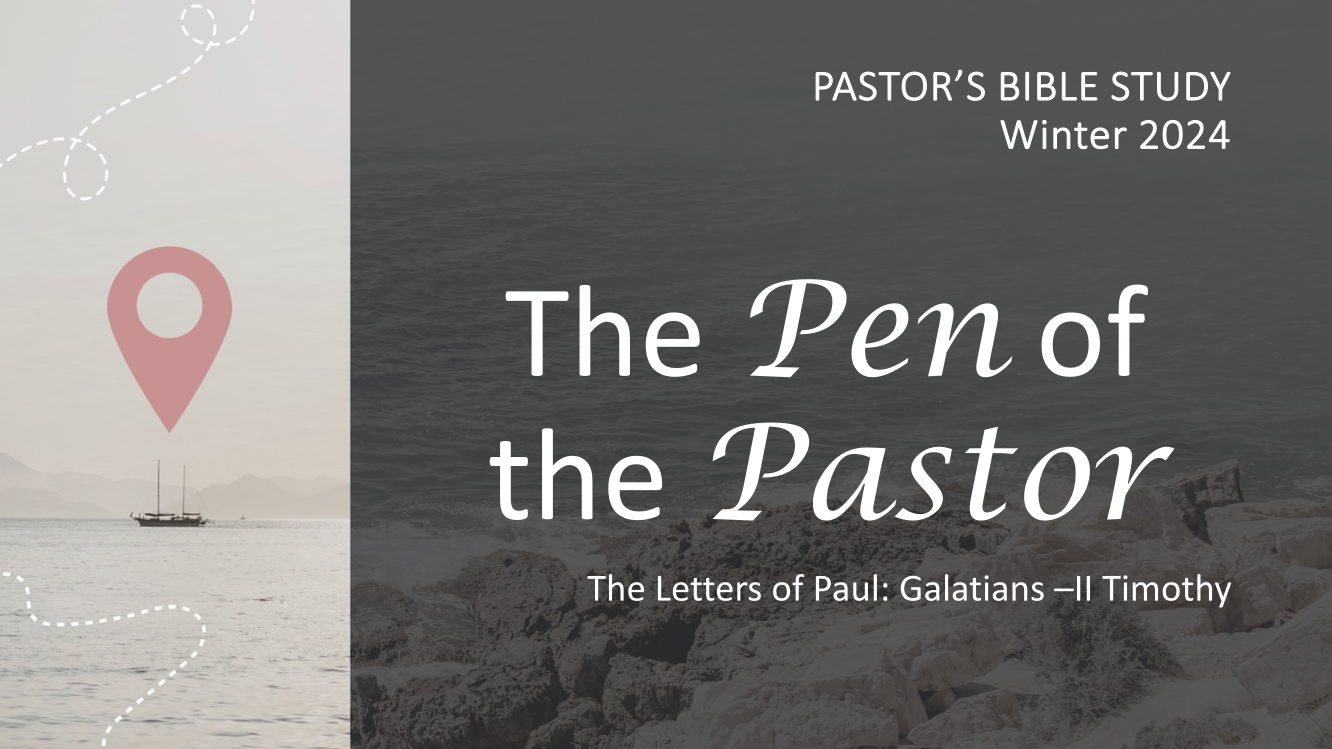 Episode 5: RomansFebruary 15, 2024Romans 1-16What is the central theme of the book of Romans?How does Romans 1:16-17 emphasize the power of the gospel for salvation and the righteousness of God?How does Romans 1:18-32 address the consequences of suppressing the knowledge of God?How does Romans 2:1-11 caution against passing judgment on others while emphasizing God's impartiality?In Romans 3:23, what does "all have sinned and fall short of the glory of God" mean to you personally?In Romans 3:21-26, explore the concept of justification by faith and the role of Christ's atonement.Explore the relationship between faith and works in Romans 4:1-5, considering the example of Abraham.Explore Romans 5:1-2 and discuss the significance of being justified by faith and having peace with God.Discuss the contrast between Adam and Christ presented in Romans 5:12-21 and its impact on humanity.Explore the concept of grace in Romans 6:14 and its impact on the believer's freedom from sin.How does Romans 6:23 encapsulate the concept of salvation and eternal life?Explore the role of the law in Romans 7:7-12 and its relationship to sin and righteousness.Reflect on Romans 7:15-25 and share your understanding of the internal struggle between the flesh and the spirit.Explore the role of the Holy Spirit in the believer's life as described in Romans 8:9-11.Reflect on Romans 8:28 and consider how God works all things for the good of those who love Him.Discuss the concept of predestination in Romans 8:29-30 and its implications for believers.Discuss the concept of spiritual warfare as presented in Romans 8:37-39 and its implications for believers.Reflect on Romans 8:38-39 and meditate on the assurance of God's love that surpasses all circumstances.How does Romans 9:14-24 address the sovereignty of God in choosing and calling individuals?In Romans 10:9-10, what is the significance of confessing with your mouth that Jesus is Lord and believing in your heart?In Romans 12:1, what does it mean to present your body as a living sacrifice, holy and acceptable to God?Discuss the challenges and benefits of living a life transformed by the renewing of the mind as mentioned in Romans 12:2.Explore the concept of spiritual gifts as discussed in Romans 12:3-8 and their role in the body of Christ.How does Romans 12:9-21 guide believers in expressing genuine love and overcoming evil with good?How does Romans 13:1-7 guide Christians in their relationship with governing authorities?What insights can be gained from Romans 14 regarding handling differences in matters of personal conviction among believers?In Romans 14:10-12, discuss the accountability of believers before God and the importance of avoiding judgment towards one another.Reflect on Romans 15:1-7 and explore the call to bear with the weaknesses of others within the Christian community.Reflect on Romans 16:17-20 and consider the warning against causing divisions and obstacles contrary to the doctrine.What is Profound/ Powerful about this letter to you? What does it tell us about God, about humanity and about God’s involvement in our lives and salvation?What is Problematic?What Personal issues does Romans address in Paul’s life? Do any of these issues resonate with you? in your life?Give some examples of how Paul expresses God’s truth in poetic, memorable or beautiful ways. Are there any practical issues that Paul raises (money, travel, politics, etc.)? What does Paul pray for in this letter, and what do you think is at the top of his “prayer list” for this church?Where do you see Paul really speaking as a pastor and leader in this letter? What insights can be gained about Paul's relationship with the Romans through the letters?